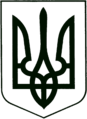 УКРАЇНА
МОГИЛІВ-ПОДІЛЬСЬКА МІСЬКА РАДА
ВІННИЦЬКОЇ ОБЛАСТІ  РІШЕННЯ №797Про хід виконання Програми «Підтримка вторинної (спеціалізованої) медичної допомоги у Могилів-Подільській міській територіальній громаді, у тому числі забезпечення заходів на боротьбу з гострою респіраторною хворобою СOVID-19, спричиненою коронавірусом SARS-CoV-2, на 2022-2024 роки» за 2022 рік Керуючись ст.26 Закону України «Про місцеве самоврядування в Україні», відповідно до плану роботи міської ради 8 скликання на ІІ півріччя 2023 року, -     міська рада ВИРІШИЛА:Інформацію директора КНП «Могилів – Подільська окружна лікарня інтенсивного лікування» Могилів - Подільської міської ради Онофрійчука О.В. про хід виконання Програми «Підтримка вторинної (спеціалізованої) медичної допомоги у Могилів-Подільській міській територіальній громаді, у тому числі забезпечення заходів на боротьбу з гострою респіраторною хворобою СOVID-19, спричиненою коронавірусом SARS-CoV-2, на 2022-2024 роки» за 2022 рік взяти до відома.Контроль за виконанням даного рішення покласти на заступника міського голови з питань діяльності виконавчих органів Слободянюка М.В. та на постійну комісію міської ради з гуманітарних питань (Чепелюк В.І.).                Міський голова					Геннадій ГЛУХМАНЮКВід 31.08.2023р.35 сесії            8 скликання